21st September 2017Dear Parent/Carer,School Meals SurveyTo grow and stay healthy, children need to eat a nutritionally well balanced diet.  Schools are an influential setting and can contribute significantly to improving the health and well-being of pupils. Good nutrition in childhood can help to prevent a variety of health problems, both in the short term and later in life.   There is increasing concern that many children are consuming too much fat, sugar and salt and too little fibre, fruit and vegetables.Schools are required to positively promote the health and wellbeing of its pupils.  Healthy eating is a high priority of the “Every Child Matters agenda”.In the interest of providing each child with a healthy nutritional well balanced meal, we would like your feedback:How do you feel we can improve our school meals? __________________________________________________________________________________________________________________________________________________________________________________ What would you like to see on the menu? (bearing in mind government guidelines)___________________________________________________________________________________________________________________________________________________________________________________________________________________________________________________________________________________________________________________________Are you happy with choosing your child’s meal (current process in place). Please circle your answer.        YES           or             NOPlease provide your feedback by Monday 25th September, as we want to give your child(ren) the best meals possible. Yours faithfully,Louise MoreCatering Manager21st September 2017Dear Parent/Carer,School Meals SurveyTo grow and stay healthy, children need to eat a nutritionally well balanced diet.  Schools are an influential setting and can contribute significantly to improving the health and well-being of pupils. Good nutrition in childhood can help to prevent a variety of health problems, both in the short term and later in life.   There is increasing concern that many children are consuming too much fat, sugar and salt and too little fibre, fruit and vegetables.Schools are required to positively promote the health and wellbeing of its pupils.  Healthy eating is a high priority of the “Every Child Matters agenda”.In the interest of providing each child with a healthy nutritional well balanced meal, we would like your feedback:How do you feel we can improve our school meals? __________________________________________________________________________________________________________________________________________________________________________________ What would you like to see on the menu? (bearing in mind government guidelines)___________________________________________________________________________________________________________________________________________________________________________________________________________________________________________________________________________________________________________________________Are you happy with choosing your child’s meal (current process in place). Please circle your answer.        YES           or             NOPlease provide your feedback by Monday 25th September, as we want to give your child(ren) the best meals possible. Yours faithfully,Louise MoreCatering Manager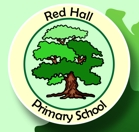 